GIÁO ÁN STEM MÔN MĨ THUẬT 6CHỦ ĐỀ 6: SỐNG XANHBÀI 15: THIẾT KẾ TÚI GIẤY (2 tiết)XEM THÊM GIÁO ÁN STEM THCS: https://soangiaoan.com/stem-thcs-215-21.html I. MỤC TIÊU1. Kiến thức- Hiểu và thực hiện được ý tưởng thiết kế túi giấy- Biết cách lựa chọn, phối hợp các kĩ thuật vẽ, dán hoặc in để trang trí túi giấy- Trình bày được cảm nhận của mình về sản phẩm- Hiểu được lợi ích của túi giấy với việc bảo vệ môi trường.2. Năng lực- Năng lực chung:+ Năng lực tự chủ và tự học: Chủ động sưu tầm, vật liệu để thực hành; tự lựa chọncách để thực hành, sáng tạo sản phẩm theo ý thích.+ Năng lực giao tiếp và hợp tác: Cùng bạn trao đổi, thảo luận và trưng bày, nhận xét sản phẩm.+ Năng lực giải quyết vấn đề và sáng tạo: Lựa chọn vật liệu, hoạ phẩm, công cụ đểthực hành tạo nên sản phẩm.+ Năng lực ngôn ngữ: Khả năng trao đổi, thảo luận và giới thiệu, nhận xét, sản phẩm.- Năng lực mĩ thuật:+ Nêu được đặc điểm của túi giấy.+ Trình bày được ý tưởng và tạo hình được sản phẩm túi giấy theo ý thích. Biết cách lựa chọn, phối hợp các phương pháp vẽ, dán hoặc in để dùng giấy trang trí được túi giấy.+ Biết trưng bày, giới thiệu, chia sẻ cảm nhận về sản phẩm túi giấy. Nêu được lợi  ích của túi giấy với việc bảo vệ môi trường.3. Phẩm chất- Tích cực tham gia các hoạt động học tập, sáng tạo; biết sưu tầm một số loại giấy báo, giấy tạp chí, giấy bìa cũ để tạo thành túi giấy,- Biết sử dụng sản phẩm túi giấy thay cho túi nilon để bảo vệ môi trường.- Trân trọng sản phẩm mĩ thuật do mình, do bạn và người khác tạo ra; lắng nghe bạn chia sẻ và tôn trọng sự chia sẻ, cảm nhận về sản phẩm của bạn.II. THIẾT BỊ DẠY HỌC VÀ HỌC LIỆU1. Đối với giáo viên- SGK Mĩ thuật 6, kế hoạch DH, các loại túi giấy được trang trí đa dạng, hình ảnh minh hoạ nội dung bài học, màu vẽ, máy tính, máy chiếu, ti vi (nếu có), giấy trắng, giấy báo, giấy màu thủ công, kéo, bút chì, băng dính, hồ dán,...2. Đối với học sinh- SGK, vở thực hành- Tranh ảnh, tư liệu sưu tầm liên quan đến bài học.- Dụng cụ học tập theo yêu cầu của GV.III. TIẾN TRÌNH DẠY HỌC1. Ổn định tổ chức :- Kiểm tra sĩ số lớp- Giới thiệu những đồ dùng, vật liệu đã chuẩn bị2. Bài mớiHOẠT ĐỘNG 1 : KHỞI ĐỘNGa. Mục tiêu: Tạo tâm thế hứng thú cho học sinh và từng bước làm quen bài học mới.b. Nội dung: GV cho học sinh chơi trò chơi Ai nhanh trí hơn, HS trả lời câu hỏi.c. Sản phẩm học tập: HS trả lời câu hỏi và tiếp thu kiến thức.d. Tổ chức thực hiện:- GV giới thiệu dẫn dắt, túi giấy là vật dụng rất quen thuộc trong đời sống hằng ngày, yêu cầu HS hãy kể một số chất liệu tạo túi giấy đã biết, chia sẻ tác hại của việc sử dụng nhiều túi nilon, tìm hiểu những loại túi vừa hữu dụng vừa góp phần bảo vệ môi trường,...- HS tiếp nhận nhiệm vụ, trả lời câu hỏi: Theo em, tại sao ngày nay chúng ta nên sử dụng túi giấy thay vì dùng túi nilon?- GV đặt vấn đề: Sử dụng nhiều túi nilon gây ảnh hưởng xấu đến môi trường, hãy cùng học cách lựa chọn ý tưởng, gấp tạo hình và trang trí túi giấy để đựng món quà  đặc biệt hoặc đơn giản là để đựng đồ dùng hằng ngày. Để biết cách thiết kế túi giấy, chúng ta cùng tìm hiểu BÀI 15 : THIẾT KẾ TÚI GIẤY.HOẠT ĐỘNG 2 : HÌNH THÀNH KIẾN THỨC MỚI (Khám phá)a. Mục tiêu: HS hiểu và thực hiện được ý tưởng thiết kế túi giấyb. Nội dung:- GV tổ chức học HS quan sát ảnh trong SGK Mĩ thuật 6 và một số túi giấy GV, HS sưu tầm thêm. Yêu cầu HS thảo luận theo nhóm về các nội dung:+ Túi giấy có những bộ phận nào?+ Túi thường được thiết kế và trang trí như thế nào?+ Em có thể kể và giới thiệu thêm những cách tạo hình túi mà em biết.+ Em có muốn chia sẻ vài ý tưởng mới về sản phẩm túi giấy không?c. Sản phẩm học tập: trình bày nội dung tìm hiểu của HS theo câu hỏi gợi ý, ý kiến thảo luận của HSd. Tổ chức thực hiện:HOẠT ĐỘNG 3: LUYỆN TẬP (Sáng tạo, thảo luận)a. Mục tiêu: Trình bày được ý tưởng cho bài vẽ tranh, lựa chọn được nội dung phù  hợp vẽ bức tranh về đề tài túi giấy ; trưng bày, giới thiệu và nêu được cảm nhận về sản phẩmb. Nội dung: Hướng dẫn HS tìm ý tưởng sáng tạo cho sản phẩm tranh vẽ, tổ chức cho HS thực hành sáng tạo sản phẩm, hướng dẫn trưng bày, chia sẻ và nhận xét về tranh vẽ.c. Sản phẩm học tập: ý tưởng bài vẽ tranh, tranh vẽ về đề tài, thông tin chia sẻ về sản phẩm tranh vẽ, ý kiến trao đổi nhóm, thảo luận, nhận xétd. Tổ chức thực hiện:HOẠT ĐỘNG 4 : VẬN DỤNGa. Mục tiêu: Thông qua hoạt động, HS biết sử dụng một số kiến thức đã học để nhận biết một số tác phẩm, sản phẩm mĩ thuật trong cuộc sống.b. Nội dung:- GV hướng dẫn HS tìm ý tưởng để ứng dụng vào bài học cuộc sống.c. Sản phẩm học tập: ý tưởng vận dụng kiến thức bài học vào cuộc sốngd. Tổ chức thực hiện: GV giới thiệu việc sử dụng túi giấy rất có ý nghĩa và góp phần bảo vệ môi trường nên khuyến khích HS về nhà gấp thêm nhiều túi giấy, bìa, giấy báo cũ để đựng đồ thay túi nilon để bảo vệ môi trường.- HS tiếp nhận nhiệm vụ, về nhà thực hiện yêu cầu.- GV nhận xét, đánh giá, hệ thống kiến thức bài học :+ Túi đựng đồ có thể được làm từ nhiều vật liệu khác nhau.+ Các kiểu dáng túi giấy, túi đựng đồ đều có thể gấp tạo hình+ Có thể dùng tờ giấy, vải đã có sẵn hình trang trí để dùng mà không cần trang trí thêm+ Sử dụng túi giấy thay túi nilon vì túi nilon rất nguy hại cho môi trường vì rất khó phân hủy.GV nhắc HS :- Xem trước bài 16 , SGK Mĩ thuật 6- Chuẩn bị đồ dùng học tập cho bài 16MỘT SỐ HÌNH ẢNH TRONG TIẾT HỌC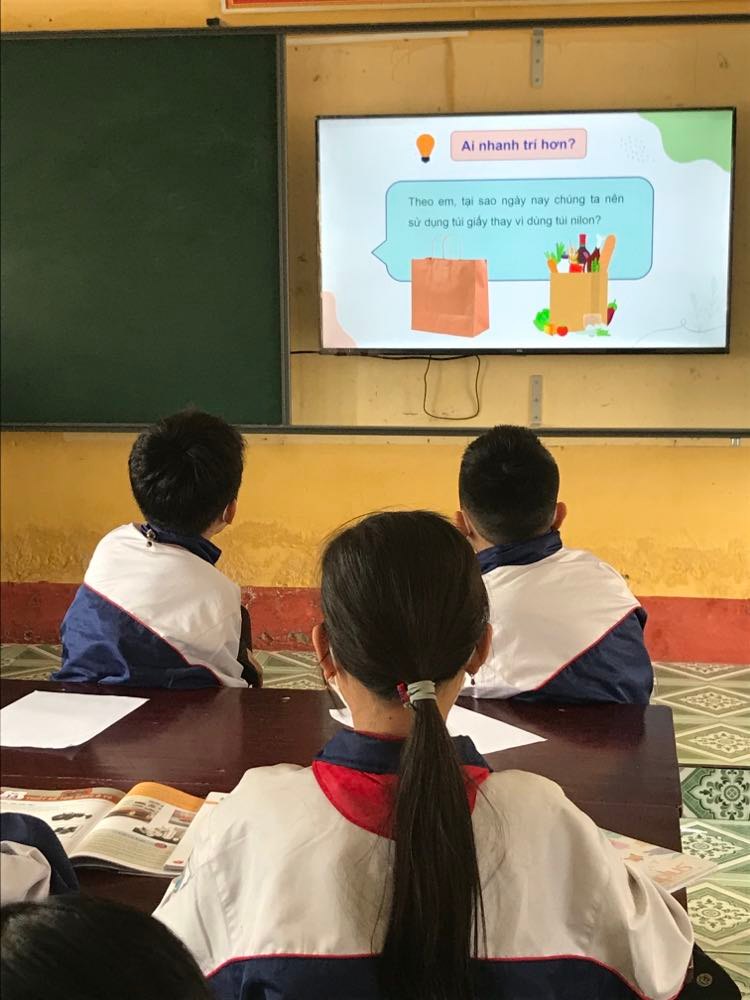 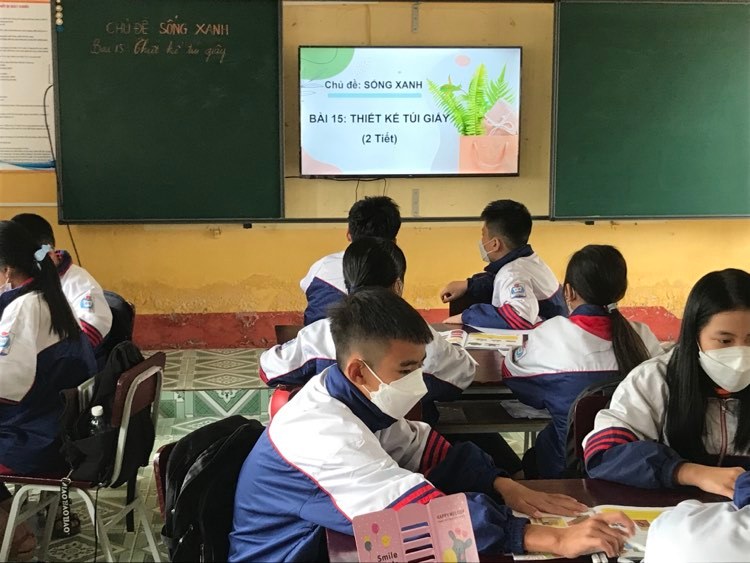 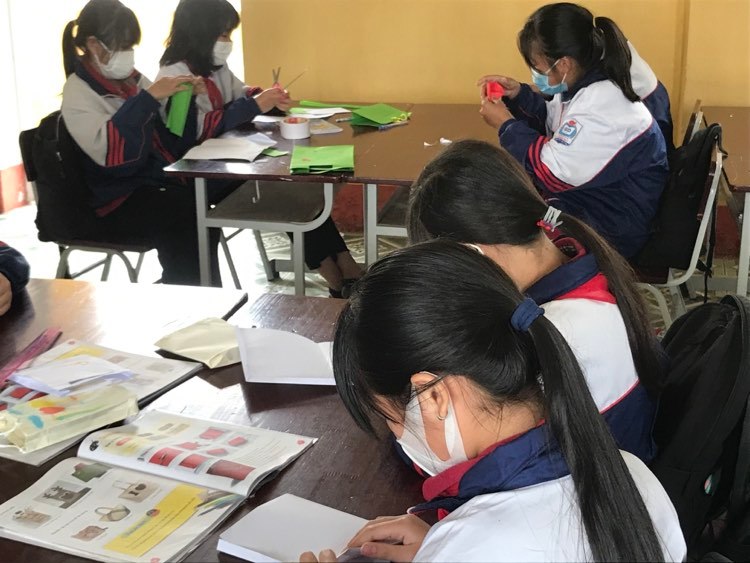 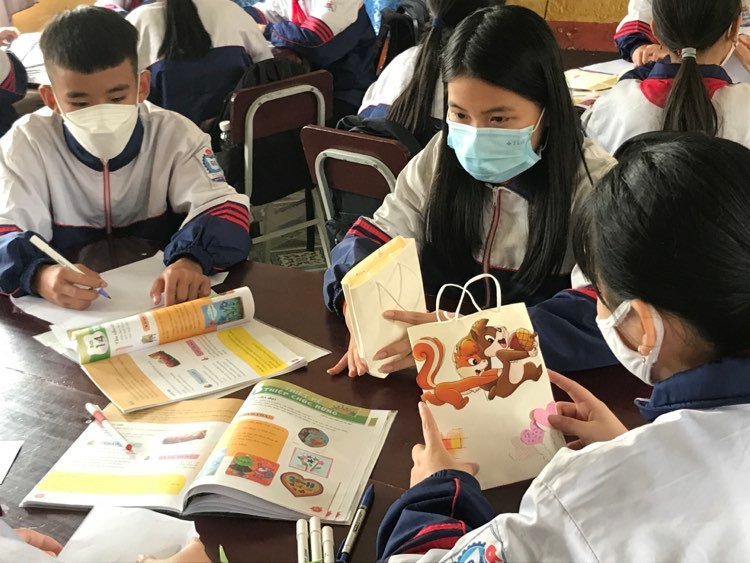 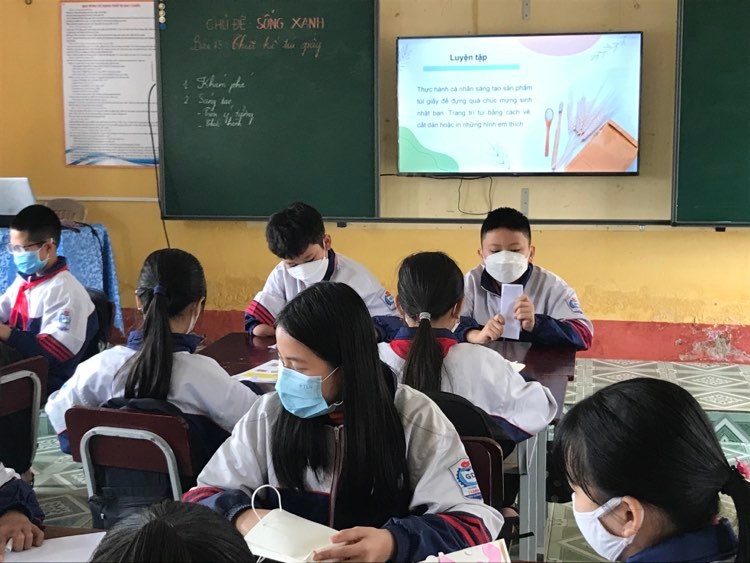 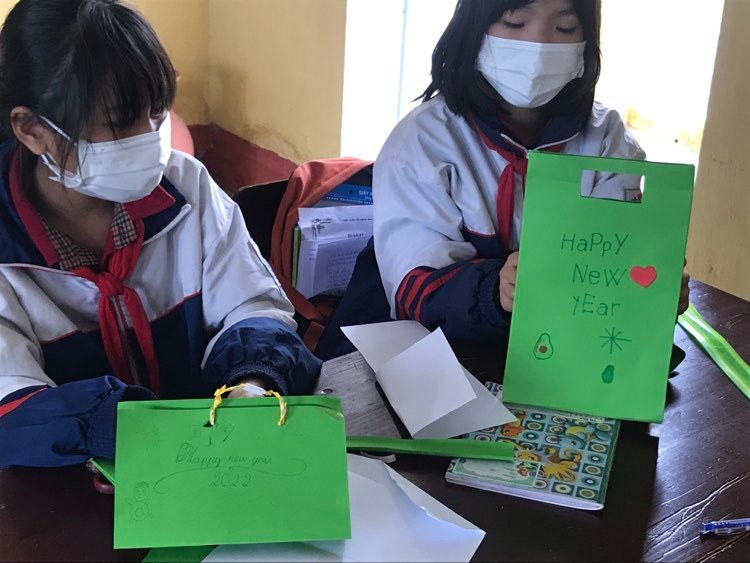 HOẠT ĐỘNG CỦA GV - HSDỰ KIẾN SẢN PHẨMBước 1: GV chuyển giao nhiệm vụ họctập- GV tổ chức học HS quan sát ảnh trong SGK Mĩ thuật 6 và một số túi giấy GV, HS  sưu tầm thêm. Yêu cầu HS thảo luận theo nhóm về các nội dung:+ Túi giấy có những bộ phận nào?+ Túi thường được thiết kế và trang trí như thế nào?+ Em có thể kể và giới thiệu thêm những cách tạo hình túi mà em biết.+ Em có muốn chia sẻ vài ý tưởng mới về sản phẩm túi giấy không?Bước 2: HS thực hiện nhiệm vụ học tập+ HS đọc sgk và thực hiện yêu cầu, ghi chép phần tìm hiểu theo các câu hỏi gợi ý.+ GV đến các nhóm theo dõi, hỗ trợ HS nếu cần thiết.Bước 3: Báo cáo kết quả hoạt động và thảo luận+ GV gọi 2 bạn đại diện của 2 nhóm trình bày nội dung đã tìm hiểu. Các HS khácnhận xét, lắng nghe, nhận xét, bổ sung.+ GV gọi HS khác nhận xét, đánh giá.Bước 4: Đánh giá kết quả, thực hiện nhiệm vụ học tập+ GV đánh giá, nhận xét, chuẩn kiến thức.+ GV bổ sung thêm1. Khám phá+ Túi giấy dùng để đựng làm bằng giấy có rất nhiều kiểu khác nhau từ hình đáng cho đến cách trang trí, tuỳ theo mục đích sử dụng. Túi sử dụng cho những sự kiện thường được trang trí cầu kì hơn.+ Từ xa xưa con người làm những cái túi để đựng bằng da thú, đan lá cây, vỏ cây,+ Có thể mô phỏng các loại túi với hình dáng khác nhau bằng cách gấp giấy.+ Các thương hiệu nổi tiếng, các sự kiện đều có mẫu túi được thiết kế riêng. Có ngành công nghiệp thời trang chuyên thiết kế các mẫu túi.HOẠT ĐỘNG CỦA GV - HSDỰ KIẾN SẢN PHẨMBước 1: GV chuyển giao nhiệm vụ học tậpNhiệm vụ 1: Tìm ý tưởng- GV hướng dẫn HS tìm ý tưởng tạo hình và dùng giấy trang trí túi giấy theo các bước tư duy trong SGK Mĩ thuật 6:+ Xác định chủ đề trang trí túi giấy (làm túi để làm gì, cho ai).+ Chọn hình ảnh, hoạ tiết phù hợp (chọn hình hay chữ gì để trang trí).+ Xác định phương pháp thực hành (trang trí bằng cách nào).Nhiệm vụ 2: Thực hành-GV hướng dẫn HS gấp tạo hình túi giấy:+ Hướng dẫn HS gấp và tạo hình túi giấy theo các bước như trong SGK Mĩ thuật 6. GV có thể hướng dẫn thêm cách gấp làm cho đáy túi rộng hơn, hoặc túi có hình thang,...+ GV cho HS tham khảo thêm về các dáng túi hoặc cũng có thể hướng dẫn thêm những cách gấp, cắt khác để tạo dáng chotúi giấy; tuy nhiên, nên chọn cách đơn giản, không quá cầu kì với HS.+ GV hướng dẫn HS đục lỗ và chuẩn bị quai túi sẵn sàng để gắn quai sau khi trang trí xong.- GV hướng dẫn HS trang trí túi giấy bằng cách cho HS quan sát các hình minh hoạ trong SGK Mĩ thuật 6 và hỏi HS về:+ Các cách trang trí túi giấy mà em biết.+ Theo ý tưởng của em, em sẽ trang trí túi giấy theo cách nào? Mô tả các bước thực hiện để chia sẻ với các bạn trong lớp.Nhiệm vụ 3: Luyện tập và thảo luận- GV tổ chức HS thực hành cá nhân sáng tạo sản phẩm túi giấy để đựng quà chúc mừng sinh nhật bạn. Trang trí túi bằng cách vẽ, cắt dán hoặc in những hình em thích.-GV hướng dẫn HS trao đổi nhóm về cách tạo dáng, lựa chọn cách trang trí, hình ảnh, màu sắc cho túi,...- Trưng bày sản phẩm đơn lẻ, sản phẩm nhóm lên bàn, bục, bệ, chia sẻ theo gợi ý:+ Em thích nhất sản phẩm nào?+ Theo em điểm sáng tạo của sản phẩm là gì?+ Em góp ý gì cho sản phẩm của bạn?Bước 2: HS thực hiện nhiệm vụ học tập- HS thực hiện bài vẽ tranh- GV theo dõi, hỗ trợ trong quá trình thực hànhBước 3: Báo cáo kết quả hoạt động và thảo luận- GV hướng dẫn HS trưng bày sản phẩm lên bảng hoặc xung quanh lớp để HS giới thiệu, chia sẻ về bức bức của mình về: nội dung, hình thức và lựa chọn bức tranh em yêu thích.- GV gọi HS khác nhận xét, đánh giá.Bước 4: Đánh giá kết quả, thực hiện nhiệm vụ học tậpGV đánh giá, nhận xét, chuẩn kiến thức, chuyển sang nội dung mới.2. Sáng tạo- Tìm ý tưởng theo 3 bước sau :+ Xác định chủ đề trang trí túi giấy (làm túi để làm gì, cho ai).+ Chọn hình ảnh, hoạ tiết phù hợp (chọn hình hay chữ gì để trang trí).+ Xác định phương pháp thực hành (trang trí bằng cách nào).- Thực hành :3. Thảo luận- Trưng bày sản phẩm và chia sẻ.